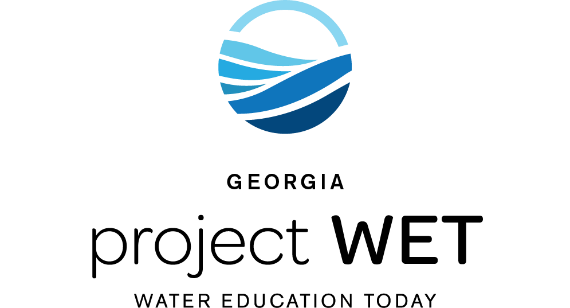 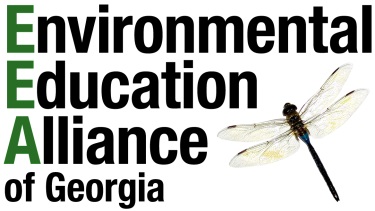 RECEIPTGeorgia Project WET (Water Education Today)in partnership with the	Environmental Education Alliance of GeorgiaPAID BY:  		ORGANIZATION:	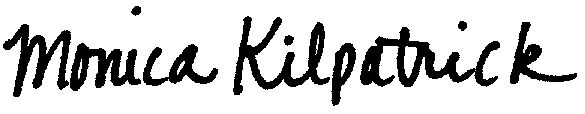 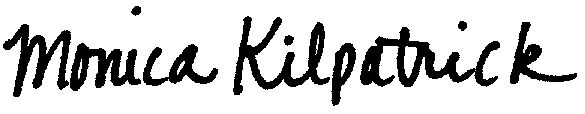 GEORGIA PROJECT WETENVIRONMENTAL PROTECTION DIVISION2 MLK Jr. Dr., Suite 1462Atlanta, GA 30334projectwet.ga.govPlease call (404) 651-8521 if you have any questions regarding this receipt. Thank You for Getting WET!	DESCRIPTION OF ITEMS	QUANTITY	UNIT PRICE	TOTAL PAIDProject WET 2.0 Curriculum & Activity GuideCertification Training1$$